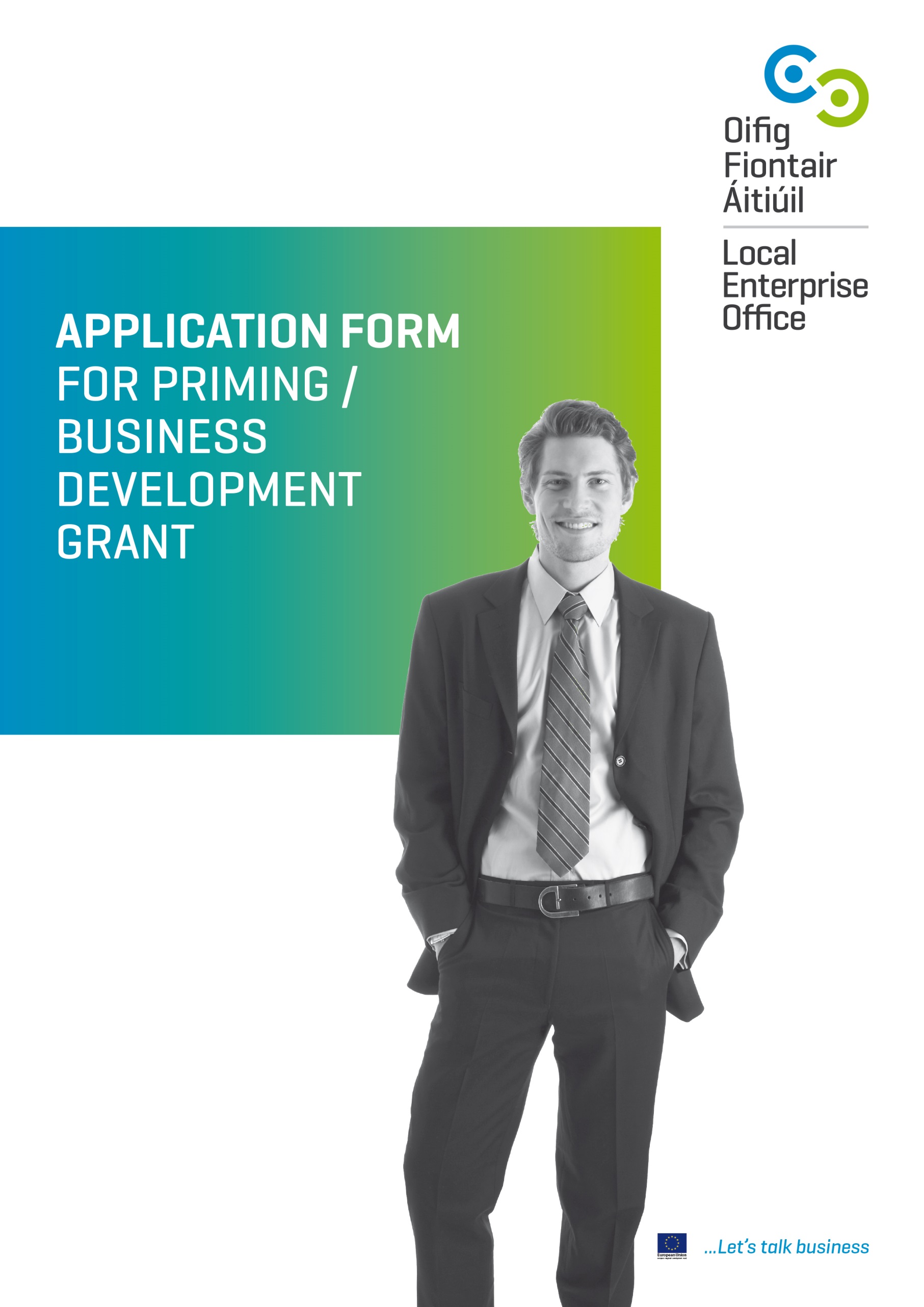 AGE OF PROMOTERSHAVE YOU AVAILED OF ANY LEO PRPOGRAMSPlease Give Details e.g. Name of Mentor…………………………………………………………………………………………………………………………………………………………………………………………………………………………………………………………………………………………………………………………………………………………………………………………………………………..Other Supporting InformationForward OrdersPhotographs If AppropriateAll questions marked with an asterisk ( * ) are mandatoryAll questions marked with an asterisk ( * ) are mandatoryAll questions marked with an asterisk ( * ) are mandatoryAll questions marked with an asterisk ( * ) are mandatory1. CONTACT DETAILSPrimary Contact Details1. CONTACT DETAILSPrimary Contact Details1. CONTACT DETAILSPrimary Contact Details1. CONTACT DETAILSPrimary Contact DetailsGender*Prefix (Mr. Mrs. etc.)*First Name*Last Name*Tax No.*Address*Address*Address*Telephone*Mobile*If the applicant details are the same as the primary contact details please tick the box   If not, please give contact details:If the applicant details are the same as the primary contact details please tick the box   If not, please give contact details:If the applicant details are the same as the primary contact details please tick the box   If not, please give contact details:If the applicant details are the same as the primary contact details please tick the box   If not, please give contact details:Applicant Contact Details (if different from Primary Contact Details)Applicant Contact Details (if different from Primary Contact Details)Applicant Contact Details (if different from Primary Contact Details)Applicant Contact Details (if different from Primary Contact Details)Gender*Prefix (Mr. Mrs. etc.)*First Name*Last Name*Tax No.*Address*Telephone*Mobile*New Enterprise Priming Grant (Business less than 18 months old) Business Development / Expansion Grant (Business greater than 18 months old) 2. CONTACT DETAILSBusiness Contact Details2. CONTACT DETAILSBusiness Contact Details2. CONTACT DETAILSBusiness Contact Details2. CONTACT DETAILSBusiness Contact DetailsGender*Prefix (Mr. Mrs. etc.)*First Name*Last Name*Tax No.*Address*Address*Address*Telephone*Mobile*Website……………………………………………………………………………………………………………………………………………………………………………………………………………….If the applicant details are the same as the primary contact details please tick the box   If not, please give contact details:Website……………………………………………………………………………………………………………………………………………………………………………………………………………….If the applicant details are the same as the primary contact details please tick the box   If not, please give contact details:Website……………………………………………………………………………………………………………………………………………………………………………………………………………….If the applicant details are the same as the primary contact details please tick the box   If not, please give contact details:Website……………………………………………………………………………………………………………………………………………………………………………………………………………….If the applicant details are the same as the primary contact details please tick the box   If not, please give contact details:Applicant Contact Details For All Promoters (if different from Primary Contact Details)Applicant Contact Details For All Promoters (if different from Primary Contact Details)Applicant Contact Details For All Promoters (if different from Primary Contact Details)Applicant Contact Details For All Promoters (if different from Primary Contact Details)Gender*Prefix (Mr. Mrs. etc.)*First Name*Last Name*PPS No.*Address*Telephone*Mobile*3. APPLICANT DETAILS(Please tick)3. APPLICANT DETAILS(Please tick)3. APPLICANT DETAILS(Please tick)3. APPLICANT DETAILS(Please tick)Business Name*Stage of Business*(please tick box)Pre-Start Up Start Up (<18 mths) Growth (>18 mths)Date Trading Commenced*Applicant Type*(Please tick)Applicant Type*(Please tick)Applicant Type*(Please tick)Applicant Type*(Please tick)Sole Trader / IndividualCompanyCRO No.PartnershipIf Applicant is a Limited Company please complete section below:If Applicant is a Limited Company please complete section below:Company Registration Number*Date of Incorporation*4. PREVIOUS STATUS OF PROMOTER* (Please tick)4. PREVIOUS STATUS OF PROMOTER* (Please tick)4. PREVIOUS STATUS OF PROMOTER* (Please tick)4. PREVIOUS STATUS OF PROMOTER* (Please tick) Self Employed Employed Un-Employed Training / Education21 – 3031 – 4041 – 5051 – 6060+MentoringTrainingNetworks5. PROJECT DETAILSWhat type of business are you involved in / plan to be involved in?* (Please see page 12 for qualifying businesses in each sector)Please tick and detail in the box below:5. PROJECT DETAILSWhat type of business are you involved in / plan to be involved in?* (Please see page 12 for qualifying businesses in each sector)Please tick and detail in the box below:5. PROJECT DETAILSWhat type of business are you involved in / plan to be involved in?* (Please see page 12 for qualifying businesses in each sector)Please tick and detail in the box below:Business ServicesClothing & FashionCommunications, Media & Entertainment ServicesConsumer ServicesCraftElectronicsEngineeringEnvironment /Green TechnologiesFood Manufacturing & ProcessingFood Primary SectorsFurniture / Light Consumer Goods ManufactureManufacturing OtherMedical Devices ManufacturePackaging ManufacturingSoftware / ITOtherPlease Describe Your Business / Proposed Business*(Give details of your Commercial Sales, specify customers)6. INVESTMENT COSTSPlease list the items to be purchased and their cost. Only costs listed in your application may be claimed. Costs cannot be changed once they are approved. * You must submit 3 written quotations for each item you are applying for.6. INVESTMENT COSTSPlease list the items to be purchased and their cost. Only costs listed in your application may be claimed. Costs cannot be changed once they are approved. * You must submit 3 written quotations for each item you are applying for.6. INVESTMENT COSTSPlease list the items to be purchased and their cost. Only costs listed in your application may be claimed. Costs cannot be changed once they are approved. * You must submit 3 written quotations for each item you are applying for.Item DescriptionExpected Cost €Net of VATCapital Items *Salary CostsConsultancy Costs*TOTAL COSTS €Amount of Grant Assistance sought (maximum 50%)€      Investment in project from own resources€      Investment in project financed by borrowing€      TOTAL INVESTMENT IN PROJECT€      Will this project proceed without grant assistance? (please tick)Will this project proceed without grant assistance? (please tick)Will this project proceed without grant assistance? (please tick)Will this project proceed without grant assistance? (please tick)Will this project proceed without grant assistance? (please tick)Will this project proceed without grant assistance? (please tick) Yes No NoPrevious Grant Aid (if any)Have you discussed ore received any other State Supports or EU supports? (please tick)Previous Grant Aid (if any)Have you discussed ore received any other State Supports or EU supports? (please tick)Previous Grant Aid (if any)Have you discussed ore received any other State Supports or EU supports? (please tick)Previous Grant Aid (if any)Have you discussed ore received any other State Supports or EU supports? (please tick)Previous Grant Aid (if any)Have you discussed ore received any other State Supports or EU supports? (please tick)Previous Grant Aid (if any)Have you discussed ore received any other State Supports or EU supports? (please tick) Yes No NoIf YES above please give details including the date, amount and the purpose of the grant:If YES above please give details including the date, amount and the purpose of the grant:If YES above please give details including the date, amount and the purpose of the grant:If YES above please give details including the date, amount and the purpose of the grant:If YES above please give details including the date, amount and the purpose of the grant:If YES above please give details including the date, amount and the purpose of the grant:Other Grants ProviderOther Grants ProviderDateDateAmountPurpose7. EMPLOYMENT DETAILS* Estimated Job Potential* (Including the applicants)CurrentCurrentCurrentPotential Year 1Potential Year 1Potential Year 1Potential Year 1Potential Year 1Full-timePart-timeCreate NewCreate NewSustain ExistingSustain ExistingMaleFull-timePart-timeFull-timePart-timeFemaleTotalTotalPotential Year 2Potential Year 2Potential Year 2Potential Year 2Potential Year 2Potential Year 3Potential Year 3Potential Year 3Potential Year 3Potential Year 3Create NewCreate NewSustain ExistingSustain ExistingCreate NewCreate NewSustain ExistingSustain ExistingFull-timePart-timeFull-timePart-timeFull-timePart-timeFull-timePart-timeTotalTotalDescribe the new / sustained jobs (ie. job titles, type of employment, salary scale)Describe the new / sustained jobs (ie. job titles, type of employment, salary scale)Describe the new / sustained jobs (ie. job titles, type of employment, salary scale)Describe the new / sustained jobs (ie. job titles, type of employment, salary scale)Describe the new / sustained jobs (ie. job titles, type of employment, salary scale)Describe the new / sustained jobs (ie. job titles, type of employment, salary scale)Job TitleFull Time No.Part Time No.NewSustainedSalary Scale8. FINANCIALSSummarised Trading Accounts & Trading Projections8. FINANCIALSSummarised Trading Accounts & Trading Projections8. FINANCIALSSummarised Trading Accounts & Trading ProjectionsLast Trading Year EndedAre Accounts Audited (please tick) Yes NoPlease provide a copy of your latest set of Certified Accounts(For Priming Grant Applicants, ie. those trading less than 18 months, management accounts should be provided if available)Please provide a copy of your latest set of Certified Accounts(For Priming Grant Applicants, ie. those trading less than 18 months, management accounts should be provided if available)Please provide a copy of your latest set of Certified Accounts(For Priming Grant Applicants, ie. those trading less than 18 months, management accounts should be provided if available)Please provide a copy of your latest set of Certified Accounts(For Priming Grant Applicants, ie. those trading less than 18 months, management accounts should be provided if available)Please provide a copy of your latest set of Certified Accounts(For Priming Grant Applicants, ie. those trading less than 18 months, management accounts should be provided if available)Actual (if applicable)ProjectedProjectedProjectedYEAR 1YEAR 2YEAR 31 SALES (turnover)COST OF SALES2 Raw Materials3 Drawings(ie. applicants own wages)4 Staff Wages5 Phone and Fax6 Electricity7 Insurance Premium8 Advertising9 Transport Cost (petrol etc.)10 Printing and Stationery11 Loan Repayments12 Accountancy Fees13 Depreciation14 Rent & Rates15 Cleaning / Waste Disposal16 Repairs & Maintenance17 Other18 TOTAL COST OF SALE(Add items 2 to 17)19 NET PROFIT(Deduct 18 from 1)9. ADDITIONAL INFORMATION (Please tick)9. ADDITIONAL INFORMATION (Please tick)9. ADDITIONAL INFORMATION (Please tick)Are you in receipt of, or you will be an applicant for, any Social Welfare Support in respect of your own or your employee’s employment?* (please note those in receipt of Job Plus cannot avail of grant support)Are you in receipt of, or you will be an applicant for, any Social Welfare Support in respect of your own or your employee’s employment?* (please note those in receipt of Job Plus cannot avail of grant support)Are you in receipt of, or you will be an applicant for, any Social Welfare Support in respect of your own or your employee’s employment?* (please note those in receipt of Job Plus cannot avail of grant support) Yes NoThis application may have to be referred to other Agencies (on a confidential basis) as part of the Local Enterprise Office’s processing procedure. Do you consent to this?* (please tick)This application may have to be referred to other Agencies (on a confidential basis) as part of the Local Enterprise Office’s processing procedure. Do you consent to this?* (please tick)This application may have to be referred to other Agencies (on a confidential basis) as part of the Local Enterprise Office’s processing procedure. Do you consent to this?* (please tick) Yes NoAre you (or the company) registered for VAT? (please tick) (Tax clearance certificates is required for all claims.Are you (or the company) registered for VAT? (please tick) (Tax clearance certificates is required for all claims.Are you (or the company) registered for VAT? (please tick) (Tax clearance certificates is required for all claims. Yes NoDo you require planning permission or other permission to proceed with your business?* (please tick)Do you require planning permission or other permission to proceed with your business?* (please tick)Do you require planning permission or other permission to proceed with your business?* (please tick) Yes NoPlease give details of the following:*Please give details of the following:*Please give details of the following:*BankersAccountantSolicitorInsurersBeneficiaries of grant aid should note that the acceptance of funding is an acceptance of their inclusion in the list of beneficiaries under Article 7(2) of the Implementation Regulation (EC) No 1828/2006. This list can be accessed on Border Midland & Western and Southern & Eastern Regional Assembly websites.Required Supporting InformationPlease attach the following as appropriate (tick items attached):Curriculum Vitae for each PromoterBusiness Plan (Leo Business Plan Template)3 year cash flow projectionsQuotations (3 written quotes for each proposed expenditure)Latest set of certified accounts and/or management accounts as appropriate (if already in business)Certificate of Incorporation or CRO Number (company only) or Certificate of Registration of Business Name if availableBeneficiaries of grant aid should note that the acceptance of funding is an acceptance of their inclusion in the list of beneficiaries under Article 7(2) of the Implementation Regulation (EC) No 1828/2006. This list can be accessed on Border Midland & Western and Southern & Eastern Regional Assembly websites.Required Supporting InformationPlease attach the following as appropriate (tick items attached):Curriculum Vitae for each PromoterBusiness Plan (Leo Business Plan Template)3 year cash flow projectionsQuotations (3 written quotes for each proposed expenditure)Latest set of certified accounts and/or management accounts as appropriate (if already in business)Certificate of Incorporation or CRO Number (company only) or Certificate of Registration of Business Name if availableBeneficiaries of grant aid should note that the acceptance of funding is an acceptance of their inclusion in the list of beneficiaries under Article 7(2) of the Implementation Regulation (EC) No 1828/2006. This list can be accessed on Border Midland & Western and Southern & Eastern Regional Assembly websites.Required Supporting InformationPlease attach the following as appropriate (tick items attached):Curriculum Vitae for each PromoterBusiness Plan (Leo Business Plan Template)3 year cash flow projectionsQuotations (3 written quotes for each proposed expenditure)Latest set of certified accounts and/or management accounts as appropriate (if already in business)Certificate of Incorporation or CRO Number (company only) or Certificate of Registration of Business Name if available10. SIGNATURE*I hereby declare that the details given in this application, together with any supplementary information supplied are true and accurate. If application is for a limited company 2 directors signatures are required.10. SIGNATURE*I hereby declare that the details given in this application, together with any supplementary information supplied are true and accurate. If application is for a limited company 2 directors signatures are required.SignedDate      SignedDate      SignedDate      Please NoteApplication form and supporting information to be signed and returned to the Local Enterprise Office.Contact details can be found on http://www.localenterprise.ieAPPENDIX 1Application Check ListAPPENDIX 1Application Check ListAPPENDIX 1Application Check ListApplication form completed (1 Hard copy submitted to Office. 1 Copy emailed to grants@leo.dublincity.ieApplication signed and dated (Incomplete Applications will not be accepted)Business Plan Three quotations for all costs for which Grant Aid is sought Latest set of Certified Accounts (if already in business)(For Priming Grant for businesses less than 18 months old trading, management accounts should be provided within 3 months of date of application)3 Year Cash Flow ProjectionsCertificate of Incorporation, CRO Number or Certificate of Registration of Business Name if availableLoan Sanction Evidence if available (letter from lending institution verifying loan/overdraft approvals)Your own qualifications (CV)Confirmation of Grant Aid sought from other AgenciesTax clearance certificates REMEMBER INSUFFICIENT INFORMATION WILL RESULT IN DELAYSREMEMBER INSUFFICIENT INFORMATION WILL RESULT IN DELAYSREMEMBER INSUFFICIENT INFORMATION WILL RESULT IN DELAYSAPPENDIX 2Application Check List Business ServicesServices provided to other businesses Clothing & FashionDesign and manufacture of clothing / fashion Communications, Media & Entertainment ServicesDigital media, wireless communications, broadband, animation,e-learning, media & entertainment. Consumer ServicesServices provided to other consumers / general public CraftManufacture craft products ElectronicsManufacture of components / sub supply EngineeringManufacture aerospace, agricultural machinery, automotive,tanks & vessels, tool making & plastics Environment / Green TechnologiesManufacturing & delivery of environmental / services / productsand green technologies Food Manufacturing & ProcessingManufacture and processing of food Food Primary SectorsPrimary production of food Furniture / Light Consumer Goods ManufactureManufacture of light consumer products Medical Devices ManufactureManufacture of medical devices Manufacturing OtherOther manufacture not classified above Packaging ManufacturingPackaging manufacture Software / ITDevelopment & delivery of software & IT services. E-Commerce